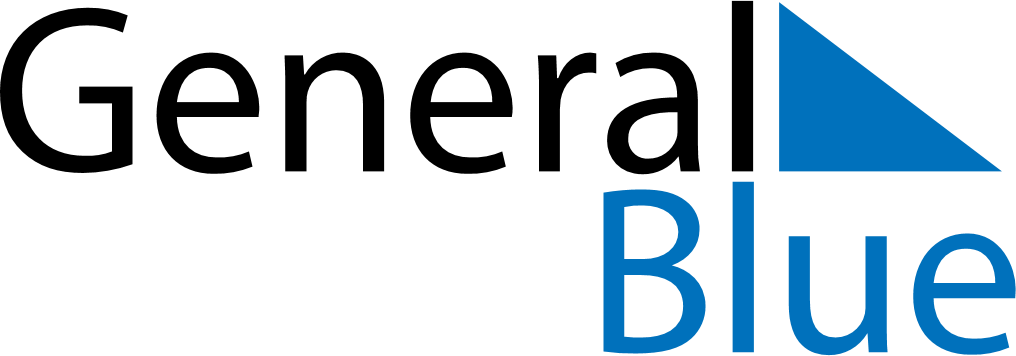 February 2018February 2018February 2018ArmeniaArmeniaSUNMONTUEWEDTHUFRISAT12345678910St. Vartan the good work and the duty days1112131415161718192021222324Mother Language Day25262728